Π Ρ Ο Σ Κ Λ Η Σ ΗΗ Επιστημονική Επιτροπή «Νομικού Βήματος»του Δικηγορικού Συλλόγου Αθηνώνσας προσκαλείστη διαδικτυακή εκδήλωσημε θέμα : «ΕΠΑΝΑΣΤΑΣΗ ΤΟΥ 1821 ΚΑΙ ΔΙΚΑΙΟ»την Πέμπτη  16 Σεπτεμβρίου 2021και ώρα 18.00΄Ομιλητές : Νικόλαος Αλιβιζάτος, Ομότιμος Καθηγητής Νομικής Σχολής Πανεπιστημίου Αθηνών:  «Εξουσία και ιδεολογία στα Συντάγματα της Επανάστασης»Μιχαήλ Σταθόπουλος, Μέλος της Ακαδημίας Αθηνών, Επίτιμος Καθηγητής Νομικής Σχολής Πανεπιστημίου Αθηνών: «Η επίπτωση της Επανάστασης στο Ιδιωτικό Δίκαιο. Το Προεπαναστατικό Σύνταγμα του Ρήγα»Άννα Ψαρούδα-Μπενάκη, Μέλος της Ακαδημίας Αθηνών, Ομότιμη Καθηγήτρια Νομικής Σχολής Πανεπιστημίου Αθηνών: «Οι πρώτες προσπάθειες ποινικής νομοθέτησης μετά το 1821 (1821-1830)»Νικόλαος Κλαμαρής, Ομότιμος Καθηγητής Νομικής Σχολής Πανεπιστημίου Αθηνών: «Οργάνωση Δικαιοσύνης, καθεστώς Δικαστών και Δικηγόρων»Ελένη Διβάνη, Καθηγήτρια Νομικής Σχολής Πανεπιστημίου Αθηνών: «Ένα κράτος γεννιέται. Το διεθνές περιβάλλον» Συντονιστής: Γεώργιος Δ. Καλλιμόπουλος, Ομότιμος Καθηγητής Νομικής Σχολής Πανεπιστημίου ΑθηνώνΧαιρετισμό θα απευθύνει ο Πρόεδρος του ΔΣΑ, Δημήτρης ΒερβεσόςΌσοι συνάδελφοι ενδιαφέρονται να  παρακολουθήσουν την εκδήλωση, μπορούν να υποβάλλουν αίτηση στο  portal.olomeleia.grΓια την παρακολούθηση του σεμιναρίου με τη χρήση της πλατφόρμας Webex θα λάβουν ειδικό σύνδεσμο στο email που θα δηλώσουν στην αίτησή τους.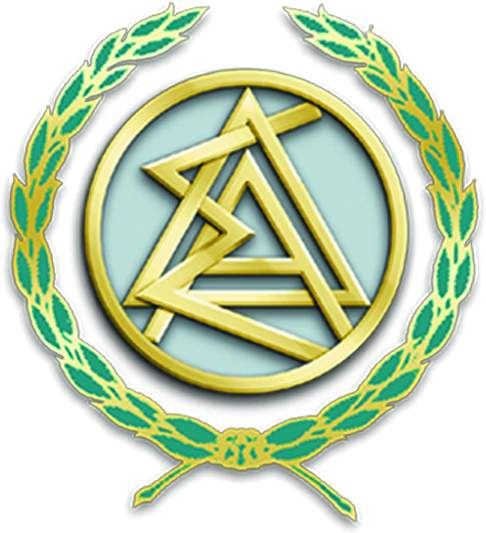 